Formulario 11_ECO_211007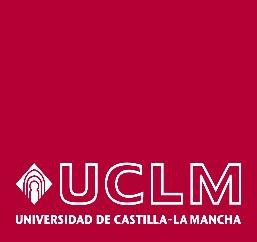 FICHA DE TERCEROS“PERSONA FÍSICA EXTRANJERA RESIDENTE EN ESPAÑA”(*) Cumplimentar siempre que fuese posible el “Identity Card” o en su caso el Número de Pasaporte.DATOS BANCARIOSDe acuerdo con lo dispuesto en la normativa vigente en materia de protección de datos personales, le informamos que al rellenar este formulario y enviarlo da su consentimiento a la Universidad de Castilla-La Mancha para tratar sus datos personales con el único fin de tramitar el pago de los derechos que se generen a su favor. Sus datos no serán cedidos o comunicados a terceros, salvo obligación legal, y en este caso a su entidad bancaria.Puede ejercitar los derechos de acceso, rectificación y supresión, así como los demás derechos recogidos en la normativa de protección de datos personales, mediante solicitud dirigida por escrito al delegado de protección de datos de la UCLM (Plaza de la Universidad, 2, 02071-Albacete) o en el correo electrónico proteccion.datos@uclm.es, acompañando la petición de un documento que acredite su identidad. También tiene derecho a presentar una reclamación ante la autoridad de control española (www.aepd.es) si considera que el tratamiento no se ajusta a la legislación vigente.Puede obtener más información sobre el tratamiento de sus datos personales y descargar el Código de Conducta de Protección de Datos Personales en laUniversidad de Castilla‐La Mancha en www.uclm.es/psi.DATOS IDENTIFICATIVOS DEL INTERESADO Y DE SU PAÍS DE NACIMIENTOApellidos                                                              y                                                               Nombre Carnet      de      Identidad      /      Identity      Card       *       /       Nº       de       Pasaporte       * País de Nacimiento	Fecha de Nacimiento 	 	Dirección Nacimiento		Nº		Piso	 Población	Provincia		C.P. 	DATOS IDENTIFICATIVOS EN ESPAÑANIE			Marcar el cuadro si fuese RESIDENTE FISCAL en España Dirección					Portal			Nº		Piso		 Municipio				Provincia				C.P.		 Teléfono Fijo		Teléfono Móvil			Fax				 Correo Electrónico  						Conforme: EL TERCERO	FechaIBANIBANIBANIBANEntidadEntidadEntidadEntidadSucursalSucursalSucursalSucursalD. C.D. C.Nº de CuentaNº de CuentaNº de CuentaNº de CuentaNº de CuentaNº de CuentaNº de CuentaNº de CuentaNº de CuentaNº de CuentaCuenta IBAN